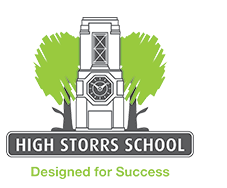 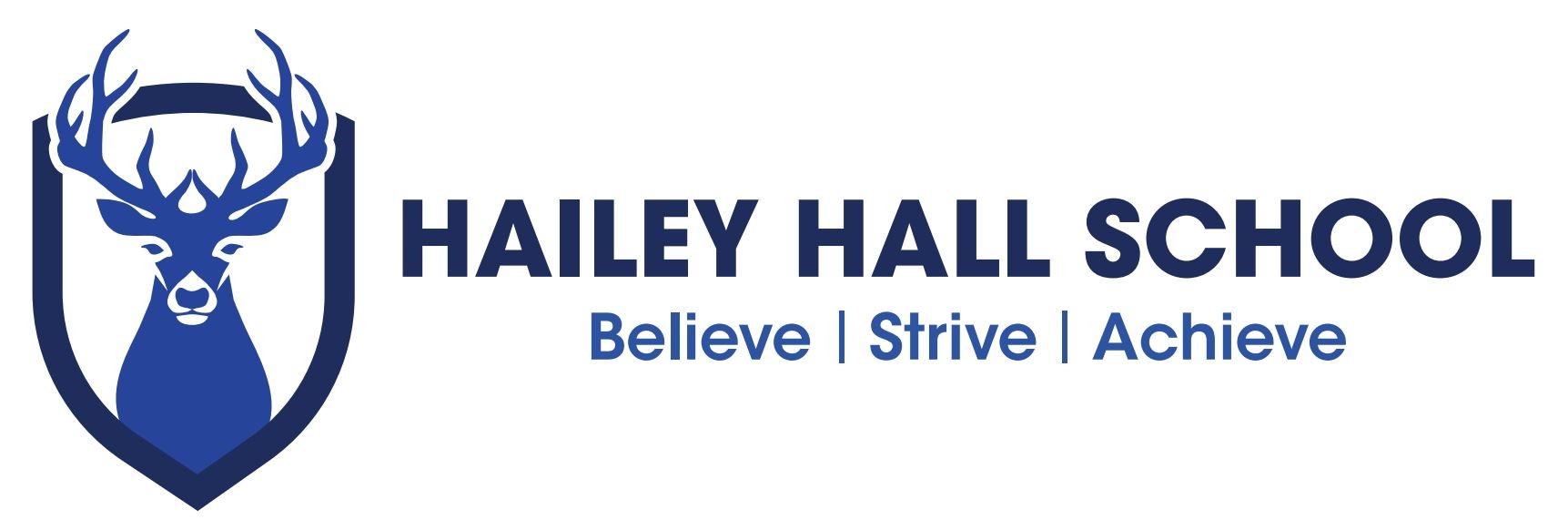 M A T H S	R O U T E SS U B J E C T	P A T H W A Y SC A R E E R SMany careers that are directly related to maths need higher education and sometimes postgraduate qualifications, preferably in maths or a related subject. They include:ActuaryOperational     researcherResearch scientist Statistician Teacher/lecturerMaths is important for most jobs but especially for any needing high-level number skills e.g.Accountant   Accounting technician Computer programmer Dispensing optician EconomistEngineer (many types) Engineering technician Financial adviser Insurance underwriter Investment bankerMeteorologist Optometrist Patent attorney Pensions manager Quantity surveyor Risk analystSoftware developer Stockbroker Systems     analyst Tax inspectorThere are different routes into these careers, including higher education and, in some cases, apprenticeships. Check entry requirements as some may want maths A Level or equivalent.S K I L L SStudying Maths can also help you develop wider skills such as:Accuracy Attention to detailAdvanced numeracy Budgeting Communication Data handlingIT Logical thinking Organising Problem solvingReasoning and analysis TeamworkTime management Working independentlyThese skills are needed for jobs at different levels and with a range of entry routes e.g.Air traffic controller ArchitectArchitectural technologist Charity fundraiserComputer service technician Credit managerElectrician Helpdesk adviser Insurance broker Logistics managerManagement  consultantMarket researcher Marketing officerMotor vehicle technician Pensions adviserPolice officer Retail buyer Retail manager Sales assistant Site manager SolicitorWarehouse assistantR O U T E SMany jobs require at least GCSE grade A*-C / 9-4 in maths.You may need other subjects alongside maths, especially other sciences and English.There are different routes into many careers,  including full-time study,  higher education and apprenticeships.You have to stay in learning until age 18. This can be in full-time study, an apprenticeship or other job with training or a work-based learning programme such as a traineeship.